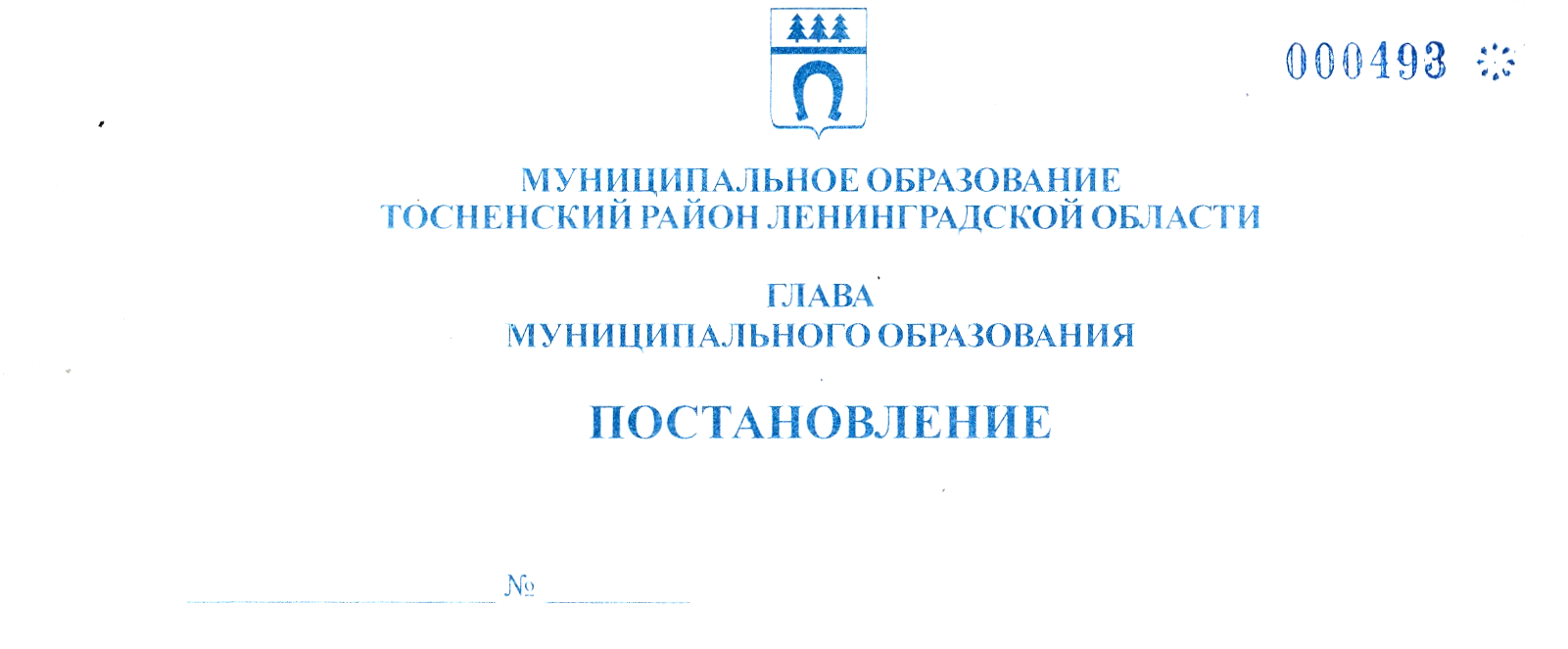 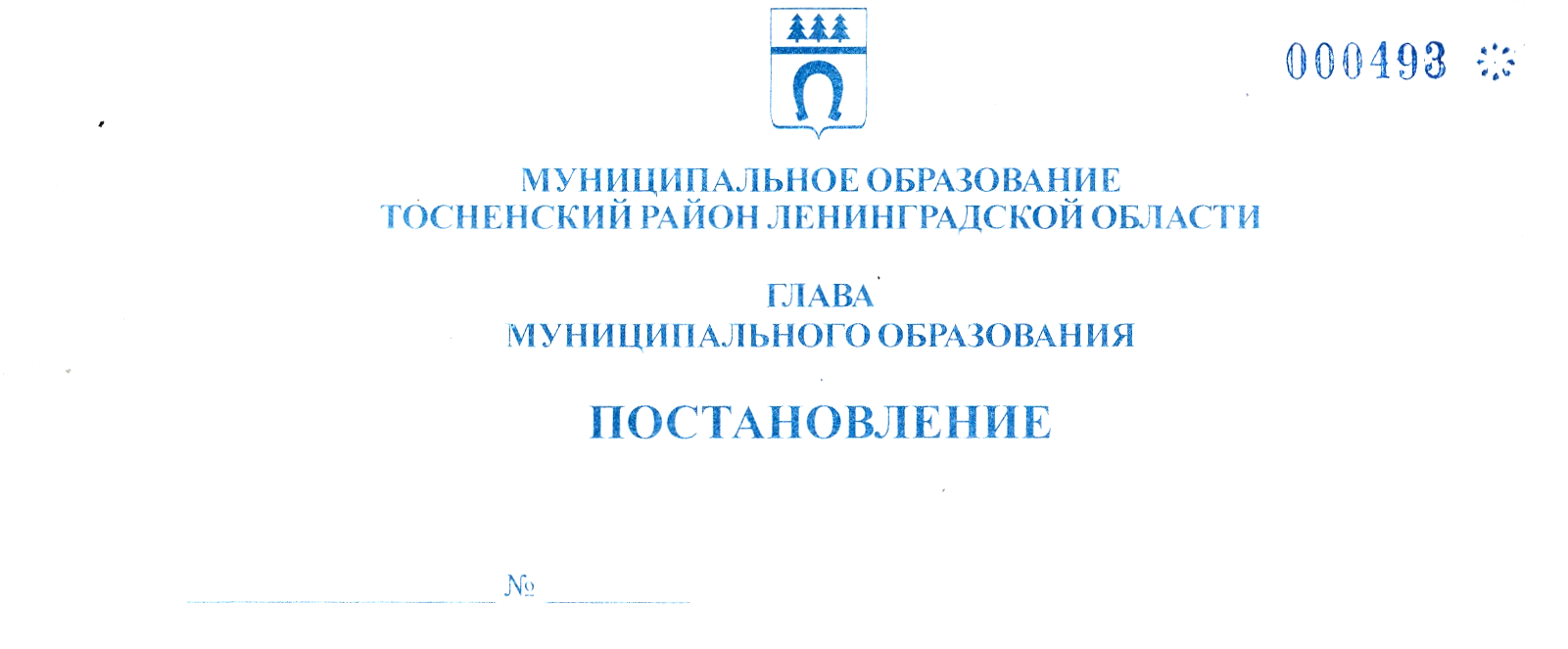 08.09.2021                        55/1О внесении изменений в Положение оПочётном знаке главы муниципальногообразования Тосненский район Ленинградской области«Общественное признание» В целях совершенствования системы поощрения и признания личных заслуг граждан перед муниципальным образованием Тосненский район Ленинградской областиПОСТАНОВЛЯЮ:Внести изменения в Положение о Почётном знаке главы муниципального образования Тосненский район Ленинградской области «Общественное признание», утверждённое постановлением главы муниципального образования Тосненский район Ленинградской области от 21.12.2020 № 53:Пункт 1 дополнить абзацем следующего содержания: «Почётный знак может быть вручен посмертно».Абзац 10 пункта 2 изложить в следующей редакции:«- согласие кандидата на обработку персональных данных (в соответствии с утверждённой формой), за исключением случая, когда Почётный знак вручается  посмертно».Пункт 8 дополнить абзацем следующего содержания: «Награждение Почётным знаком посмертно осуществляется распоряжением главы Тосненского района, не более двух кандидатур в год, на основании решений комиссии по рассмотрению ходатайств о награждении Почётным знаком».1.4.Пункт 9 дополнить абзацем следующего содержания: «При посмертном награждении или в случае смерти лица, награжденного Почетным знаком и которому при жизни Почётный знак не был вручен, Почетный знак и свидетельство к нему передаются (вручаются) как память его семье (одному из родственников) на одном из торжественных мероприятий».Обеспечить официальное опубликование и обнародование настоящего постановления.2Настоящее постановление вступает в силу с момента официального опубликования (обнародования).Контроль за исполнением настоящего постановления оставляю за собой.Глава муниципального образования					        В.В. ЗахаровТимофеева Елена Васильевна, 8(81361)33259		17 га